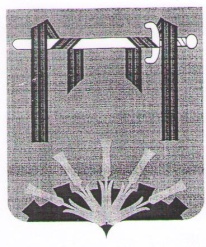 ГЛАВА ФЕРШАМПЕНУАЗСКОГО СЕЛЬСКОГО ПОСЕЛЕНИЯ НАГАЙБАКСКОГО МУНИЦИПАЛЬНОГО РАЙОНА ЧЕЛЯБИНСКОЙ ОБЛАСТИ ПОСТАНОВЛЕНИЕ О создании комиссии по предупреждениюи ликвидации чрезвычайных ситуаций иобеспечению пожарной безопасностиФершампенуазского сельского поселенияВ соответствии с Федеральным законом № 68-ФЗ от 21.12.1994 г. «О защите населения и территорий от чрезвычайных ситуаций природного и техногенного характера», постановлением Правительства Российской Федерации от 30.12.2003 г. № 794 «О единой государственной системе предупреждения и ликвидации чрезвычайных ситуаций», в целях обеспечения защиты населения от чрезвычайных ситуаций»,  ПОСТАНОВЛЯЮ: 1. Создать комиссию по предупреждению и ликвидации чрезвычайных ситуаций и обеспечению пожарной безопасности Фершампенуазского сельского поселения и утвердить её состав /Приложение 1/.2. Утвердить Положение о комиссии по предупреждению и ликвидации чрезвычайных ситуаций и обеспечению пожарной безопасности на территории Фершампенуазского сельского поселения /Приложение 2/.         3. Разместить настоящее Постановление в порядке, установленном для официального опубликования муниципальных правовых актов  на официальном сайте Администрации Фершампенуазского сельского поселения Нагайбакского муниципального в сети «Интернет».       4. Организацию выполнения настоящего постановления возложить на заместителя Главы администрации Фершампенуазского сельского поселения    Маметьева В.А..  Глава Фершампенуазского сельского поселения                                          Е.Я. Шукшин.Приложение 1
к постановлению Главы администрации
Фершампенуазского сельского поселения
от 21.11.2016 г. №189 СОСТАВ
комиссии по предупреждению и ликвидации
чрезвычайных ситуаций и обеспечению пожарной 
на территории Фершампенуазского сельского поселения1. Шукшин Е.Я. – глава администрации Фершампенуазского сельского поселения 2. Маметьев В.А. – заместитель главы администрации Фершампенуазского сельского поселения3. Васильева О.А.- специалист 1 категории администрации Фершампенуазского сельского поселения4. Васильев А.В. – директор ООО  МУП « УК ЖКХ»5.  Опанасенко Ю.А. – директор МКУК ЦКС « Фершампенуазская клубная система»  от  21.11.2016№ 189Приложение 2
к постановлению Главы администрации
Фершампенуазского сельского поселения
от 21.11.2016 г. №189ПОЛОЖЕНИЕ
О комиссии по предупреждению и ликвидации чрезвычайных ситуаций и обеспечению пожарной безопасности на территории Фершампенуазского сельского поселения1. Комиссия по предупреждению и ликвидации чрезвычайных ситуаций и обеспечению пожарной безопасности Фершампенуазского сельского поселения (далее комиссия) является координирующим органом, образованным для обеспечения согласованности действий государственных и иных организаций, расположенных на территории поселения, в целях реализации единой государственной политики по вопросам предупреждения и ликвидации чрезвычайных ситуаций природного и техногенного характера (далее чрезвычайные ситуации) и обеспечения пожарной безопасности.2. Комиссия в своей деятельности руководствуется Конституцией Российской Федерации, Федеральными Законами, нормативными правовыми актами Президента Российской Федерации, Правительства Российской Федерации,  областным законодательством и настоящим Положением о комиссии по предупреждению и ликвидации чрезвычайных ситуаций и обеспечению пожарной безопасности Фершампенуазского сельского поселения.3. Основными задачами комиссии являются:3.1. Разработка предложений по реализации единой государственной политики по вопросам предупреждения и ликвидации чрезвычайных ситуаций и обеспечения пожарной безопасности.3.2. Организация и контроль за осуществлением мероприятий по предупреждению и ликвидации чрезвычайных ситуаций и обеспечению пожарной безопасности.3.3. Обеспечение согласованности действий организаций при решении вопросов предупреждения и ликвидации чрезвычайных ситуаций, обеспечения пожарной безопасности.3.4. Взаимодействие с другими комиссиями.4. Комиссия с целью выполнения возложенных на неё задач осуществляет следующие функции:4.1. Рассматривает в пределах своей компетенции вопросы предупреждения и ликвидации чрезвычайных ситуаций, обеспечения пожарной безопасности.4.2. Разрабатывает предложения по совершенствованию нормативной базы по вопросам предупреждения и ликвидации чрезвычайных ситуаций и обеспечению пожарной безопасности.4.3. Рассматривает прогнозы чрезвычайных ситуаций на территории поселения, организует разработку и реализацию мер, направленных на предупреждение и ликвидацию чрезвычайных ситуаций, обеспечение пожарной безопасности.4.4. Разрабатывает предложения и принимает решения по ликвидации чрезвычайных ситуаций,  вносит предложения по оказанию финансовой и материальной помощи при ликвидации чрезвычайных ситуаций.4.5. Координирует в установленном порядке деятельность предприятий и организаций по решению задач по предупреждению и ликвидации чрезвычайных ситуаций и обеспечению пожарной безопасности.4.6. Организует сбор и обмен информации в области защиты населения и территорий от чрезвычайных ситуаций и обеспечения пожарной безопасности.4.7. Организует обучение населения правилам пожарной безопасности и действиям в условиях угрозы или возникновения чрезвычайной ситуации.4.8. Организует работу по привлечению граждан к проведению мероприятий по предупреждению и ликвидации чрезвычайных ситуаций и обеспечению пожарной безопасности.5. Комиссия в пределах своей компетенции имеет право:5.1. Запрашивать у предприятий и организаций необходимые материалы и информацию.5.2. Заслушивать на своих заседаниях представителей предприятий и организаций.5.3. Привлекать для участия в своей работе представителей предприятий и организаций по согласованию с их руководителями.5.4. Принимать решения, обязательные для выполнения всеми предприятиями и организациями.5.5. Привлекать необходимые силы и средства для проведения спасательных, аварийно-восстановительных и других первоочередных работ при ликвидации чрезвычайных ситуаций.5.6. Устанавливать режим допуска и пребывания в районе чрезвычайных ситуаций.5.7. Информировать население о возникновении чрезвычайных ситуаций и ходе их ликвидации.6. Комиссия осуществляет свою деятельность в соответствии с планом работы, принимаемым на заседании комиссии и утверждаемым её председателем.Заседание комиссии проводит её председатель.Заседания комиссии проводятся по мере необходимости, но не реже одного раза в квартал.Заседание комиссии считается правомочным, если на нём присутствует не менее половины её членов.7. Решения комиссии принимаются простым большинством голосов присутствующих на заседании членов комиссии. В случае равенства голосов решающим является голос председателя комиссии.Решения комиссии оформляются в виде протоколов, которые подписываются председателем комиссии, а при необходимости оформляются в виде проектов распоряжений главы поселения.8. Решения комиссии, принимаемые в соответствии с её компетенцией, являются обязательными для исполнения всеми физическими и юридическими лицами, которым они адресованы.